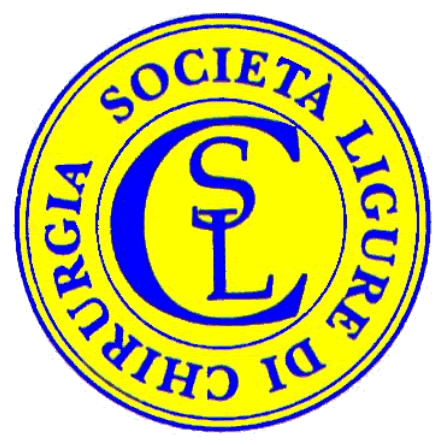 Società  Ligure  di  ChirurgiaPresidente:M. FrascioPast President:F.CafieroVice Presidente:M. FilauroConsiglieri:C. BianchiF. BoccardoE. Cartesegna G. DardanoS. Di PaloD. PalomboF.S. PapadiaL. ReggianiSegretario Generale:R.PuglisiSegretario Annuale:M. MascheriniTesoriere:A.Nocetiwww.chirurgialiguria.it